PENERAPAN MODEL PEMBELAJARAN BERBASIS PROYEK UNTUK MENINGKATKAN KETERAMPILAN MENULIS DAN SIKAP MANDIRI PESERTA DIDIK KELAS V SDN CICAYUR I PADA SUBTEMA MACAM-MACAM PERISTIWA DALAM KEHIDUPAN(Penelitian Tindakan Kelas dilaksanakan pada semester 1 Tema Peristiwa dalam Kehidupan di Kelas V SDN Cicayur I Desa Cimenyan                   Kecamatan Cimenyan Kabupaten Bandung)SKRIPSIDiajukan sebagai Salah Satu SyaratMemperoleh Gelar Sarjana Pendidikan Guru Sekolah DasarolehDEWI NURHAENI 105060026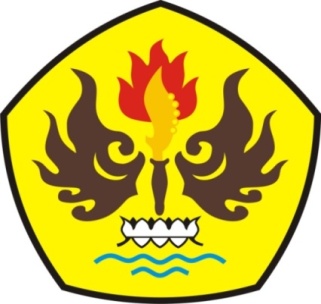 PROGRAM STUDI PENDIDIKAN GURU SEKOLAH DASARFAKULTAS KEGURUAN DAN ILMU PENDIDIKANUNIVERSITAS PASUNDANBANDUNG2014